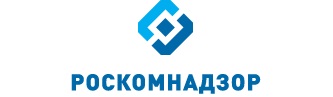 Результаты деятельностиУправления Роскомнадзора по Ростовской областиза 3 квартал 2020 годаСведения о выполнении полномочий, возложенных на территориальный орган РоскомнадзораПо состоянию на 30.09.2020 г. Управление Роскомнадзора по Ростовской области  располагает информацией о следующем количестве поднадзорных субъектов и объектов на территории Ростовской области:На 30.09.2020 количество зарегистрированных и действующих в регионе СМИ ниже соответствующего периода 2019 года на 94. Зафиксировано уменьшение числа предметов надзора в сфере телевизионного и радиовещания по сравнению с аналогичным периодом 2019 года на 18 лицензий. Количество лицензий на осуществление деятельности в области оказания услуг связи, действие которых распространяется на регион, увеличилось на 185. Состав лицензий по группам услуг приведен на диаграмме.	Количество РЭС и ВЧУ, состоящих на учете в территориальном органе, по сравнению с прошлым годом увеличилось на 442. Количество ВЧУ уменьшилось на 2, снизилось количество РЭС технологических сетей связи на 696, РЭС радиолюбительской службы - на 182, РЭС лицензиатов увеличилось на 1320.Количество франкировальных машин - 23. Число операторов персональных данных, осуществляющих деятельность на территории региона, внесенных в реестр увеличилось на 198:Результаты проведения плановых мероприятий по контролю (надзору)В отчетном периоде было запланировано проведение 78 мероприятий по контролю (надзору), из них: проверок во взаимодействии с проверяемыми лицами – 7 и 71 мероприятие систематического наблюдения. Фактически проведено 70 мероприятий в отчетном периоде было (0 проверок во взаимодействии с проверяемыми лицами и 70 мероприятий систематического наблюдения). Отменено, не проведено 8 мероприятий по контролю (надзору) из них: 7 проверок во взаимодействии с проверяемыми лицами и 1 мероприятие систематического наблюдения.Доля результативных плановых мероприятий по контролю (надзору) в отчетном периоде в сравнении с соответствующим периодом прошлого года увеличилась на 38%:По результатам плановых мероприятий по контролю (надзору) в отчетном периоде выявлено 90 нарушений норм действующего законодательства, в том числе по сферам контроля (надзора), в сравнении с соответствующим периодом 2019 года:По фактам выявленных нарушений предписаний не выдано, составлено 48 протоколов об административных правонарушениях.Результаты проведения внеплановых мероприятий по контролю (надзору)В отчетном периоде проведено 6 внеплановых мероприятий по контролю (надзору), из них во взаимодействии с проверяемыми лицами – 0, мероприятий систематического наблюдения – 6, в том числе по сферам контроля:Доля результативных внеплановых мероприятий по контролю (надзору) в отчетном периоде уменьшилось на 14%:По результатам внеплановых мероприятий по контролю (надзору) выявлено 6 нарушений норм действующего законодательства, в том числе, по сферам контроля (надзора), в сравнении с соответствующим периодом 2019 года:По фактам выявленных нарушений предписаний не выдано, составлено 6 протоколов об административных правонарушениях.Разрешительная и регистрационная деятельностьВ сфере средств массовых коммуникаций (СМИ, вещатели)Государственный реестр ведётся в соответствии с Порядком ведения регистрирующим органом реестра зарегистрированных СМИ, утвержденным приказом Роскомнадзора от 21.11.2011 № 1036, зарегистрированным в Минюсте РФ 20.02.2012, регистрационный № 23273. Все данные должностными лицами своевременно вносятся в ЕИС Роскомнадзора.На территории области осуществляют деятельность 306 СМИ, зарегистрированные Управлением, из них:1) периодические печатные издания – 194 (183 действующие; 11приостановленные), из них:- газеты – 153 (145 действующие; 8 приостановленные);- журналы – 38 (36 действующие; 2 приостановленные);- альманахи – 1 (действующий);- бюллетени – 1 (действующий);- сборники – 1 (приостановлено).2) информационные агентства – 5 (действующие);3) телеканалы – 29 (28 действующие; 1 приостановленный);4) радиоканалы – 67 (действующие);5) телепрограммы – 7 (6 действующие; 1 приостановленные);6) радиопрограммы – 4 (действующие).Качественный состав СМИ, зарегистрированных УправлениемВсего на территории Ростовской области находятся редакции 802 СМИ (496 распространяются на территории двух и более субъектов Российской Федерации), из них действующие 782 СМИ, 20 приостановили деятельность. Из общего количества действующих СМИ: печатные издания – 417 (газеты – 198; журналов, альманахов, сборников и бюллетеней – 219); телерадиоканалов, телерадиопрограмм – 108; информационных агентств – 11; электронных периодических изданий – 96 и сетевых изданий – 150В сфере связи Лицензии на оказание услуг в области связи - 8156;РЭС - 53934ВЧУ - 40Выдача разрешений на применение франкировальных машин: В 3 квартале 2020 года выдано 2 разрешения на применение франкировальных машин, в том, числе:- 1 разрешение оформлено Государственному учреждению - Отделению Пенсионного фонда Российской Федерации по Ростовской области;   - 1 разрешение на применение ФМ переоформлено УФПС Ростовской области – филиала АО «Почта России».Выдача разрешений на судовые радиостанции, используемые на морских судах, судах внутреннего плавания и судах смешанного (река-море) плаванияРегистрация радиоэлектронных средств и высокочастотных устройств гражданского назначенияПолномочие выполняют – 3 единицы (с учетом вакантных должностей) В сфере защиты персональных данных Ведение реестра операторов, осуществляющих обработку персональных данныхСравнительные данные по количеству рассмотренных обращений приведены на диаграмме:Субъекты надзораОбъекты надзораВ сфере средств массовой информации802В сфере телевизионного и радиовещания84163В сфере связи: оказание услуг связи38818376радиоэлектронные средства154553894высокочастотные устройства540франкировальные машины623В сфере персональных данных 39377Осуществление деятельности в области воспроизведения аудиовизуальных произведений и фонограмм1 3Описание услуги связикол-во лицензийколичество операторовТелематические услуг связи27252718Услуги внутризоновой телефонной связи6868Услуги междугородной и международной телефонной связи6161Услуги местной телефонной связи с использованием средств коллективного доступа6060Услуги местной телефонной связи с использованием таксофонов33Услуги местной телефонной связи, за исключением услуг местной телефонной связи с использованием таксофонов и средств коллективного доступа585583Услуги подвижной радиосвязи в выделенной сети связи1111Услуги подвижной радиосвязи в сети связи общего пользования44Услуги подвижной радиотелефонной связи6754Услуги подвижной спутниковой радиосвязи44Услуги почтовой связи57912Услуги связи для целей кабельного вещания255254Услуги связи для целей проводного радиовещания7372Услуги связи для целей эфирного вещания168104Услуги связи по передаче данных для целей передачи голосовой информации753744Услуги связи по передаче данных, за исключением услуг связи по передаче данных для целей передачи голосовой информации18781867Услуги связи по предоставлению каналов связи918914Услуги телеграфной связи77Услуги телефонной связи в выделенной сети88Предметы надзораПредметы надзораПредметы надзора30.09.201930.09.2020Количество ФМ2223Количество выданных разрешений121 квартал 20192 квартал 20193 квартал 20194 квартал 201920191 квартал 20202 квартал 20203 квартал 20204 квартал 20202020Количество поступивших заявок89908243304488475207Количество выданных разрешений74999646315528468204Количество отказов000000000Нарушения сроков рассмотрения  заявок000000000Оплачено госпошлины, тыс. руб.259,0346,5336,0161,01102,5182,0294,0238,0714,01 квартал 20192 квартал 20193 квартал 20194 квартал 201920191 квартал 20202 квартал 20203 квартал 20204 квартал 20202020Количество поступивших заявок на регистрацию51894942539522872175666531436Количество выданных впервые свидетельств29541029222742620181401895334123737609Количество отказов019102310111425Количество перерегистрированных РЭС171479313375133817510755361786Прекращено действие свидетельств39021086539984149935258412124731Нарушения сроков рассмотрения заявок000000000№ ппКоличество объектов, в отношении которых исполняется полномочие1 квартал 20192 квартал 20193 квартал 20194 квартал 201920191 квартал 20202 квартал 20203 квартал 20204 квартал 202020201общее количество операторов включённых в Реестр по состоянию на отчетный период158061604916228163401634016356164101642616426Отчет по обращениям для СЭД для Управления Роскомнадзора по Ростовской области  (за период с 01.07.2020 по 30.09.2020)Отчет по обращениям для СЭД для Управления Роскомнадзора по Ростовской области  (за период с 01.07.2020 по 30.09.2020)Отчет по обращениям для СЭД для Управления Роскомнадзора по Ростовской области  (за период с 01.07.2020 по 30.09.2020)из них:Поступило обращений, всегоТип доставки:1Поступило обращений, всего8093Тематика поступивших обращений:3.1Обращения граждан по основной деятельности8093.2Вопросы административного характера663.3Благодарности13.4Вопросы не относящиеся к деятельности Роскомнадзора433.5Вопросы правового характера53.6Обращение, не содержащее сути53.7Отзыв обращения, заявления, жалобы103.8Получение информации по ранее поданным обращениям/документам23.9Интернет и информационные технологии973.10Вопросы организации деятельности сайтов (другие нарушения в социальных сетях, игровых серверах, сайтах и т.д.)953.11Сообщения о нарушении положений 436-ФЗ (порнография, наркотики, суицид, пропаганда нетрадиционных сексуальных отношений)13.12Требования о разблокировке сайтов13.13Персональные данные3913.14Обжалование в ТО ранее данных ответов13.15Досыл документов по запросу53.16Вопросы защиты персональных данных3803.17Жалобы по делам об АП13.18Разъяснение вопросов по применению 152-ФЗ43.19Связь2433.20Вопросы по пересылке, доставке и розыску почтовых отправлений693.21Вопросы организации работы почтовых отделений и их сотрудников63.22Вопросы эксплуатации оборудования связи93.23Разъяснение вопросов по разрешительной деятельности и лицензированию23.24Вопросы качества оказания услуг связи823.25Вопросы предоставления услуг связи733.26Жалобы на операторов:  Вымпелком (Билайн), МТС, Мегафон93.27Несогласие абонентов с суммой выставленного счета (несогласие с указанным в счете объемом и видами услуг)13.28Оказание дополнительных платных услуг без согласия абонента (подключение без согласия абонента услуг мобильный Интернет и т.д.)23.29Отсутствие связи (перерывы в связи, отсутствие покрытия и т.д.)23.30Предоставление контент-услуг без предупреждения о размере оплаты, списания денежных средств за непредоставленные контент-услуг (предложения получить различного рода занимательные голосовые контент-услуги и услуги с игровых и развлекательных сайтов мобильного Интернета, без предупреждения о размере оплаты)33.31Функционирование сети связи (несоответствие скорости мобильного Интернета заявленной, шум, треск, неразборчивость речи, пропадание слогов и слов при переговорах, невозможность дозвона по отдельным направлениям и т.д.)13.32Вопросы перенесения абонентских номеров на сетях подвижной радиотелефонной связи (отказ оператора связи принять заявление, неоказание услуг подвижной связи после перенесения номера, нарушение сроков перенесения номера, иные причины)123.33Обжалование в ТО ранее данных ответов13.34Досыл документов по запросу233.35Другие вопросы в сфере связи393.36СМИ123.37Вопросы по содержанию материалов, публикуемых в СМИ, в т.ч. телевизионных передач113.38Разъяснение вопросов по разрешительной деятельности и лицензированию14Переслано, всего3375Количество исполненных обращений617из них:5.1Поддержан435.2Не поддержан4145.3Разъяснено955.4Переслано по принадлежности505.5Направлено в ТО15.6Направлено в ЦА35.7Обращение отозвано гражданином105.8Принято к сведению16Количество обращений на рассмотрении192